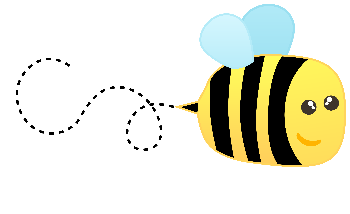 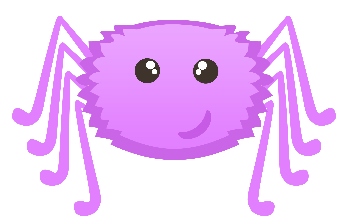 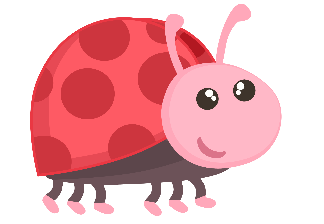 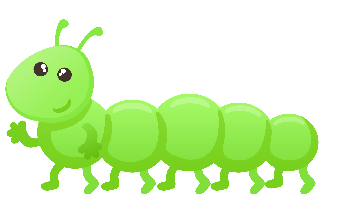 BeeSpiderLadybugCaterpillar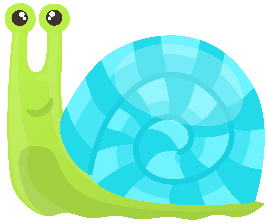 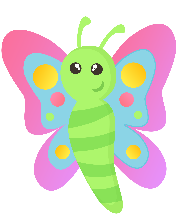 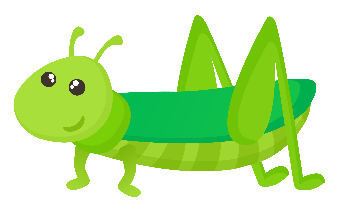 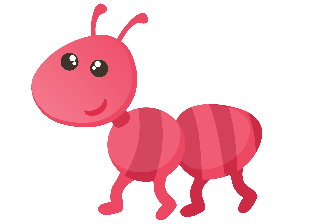 SnailButterflyGrasshopperAnt